Concours CNIL : Protection des données personnelles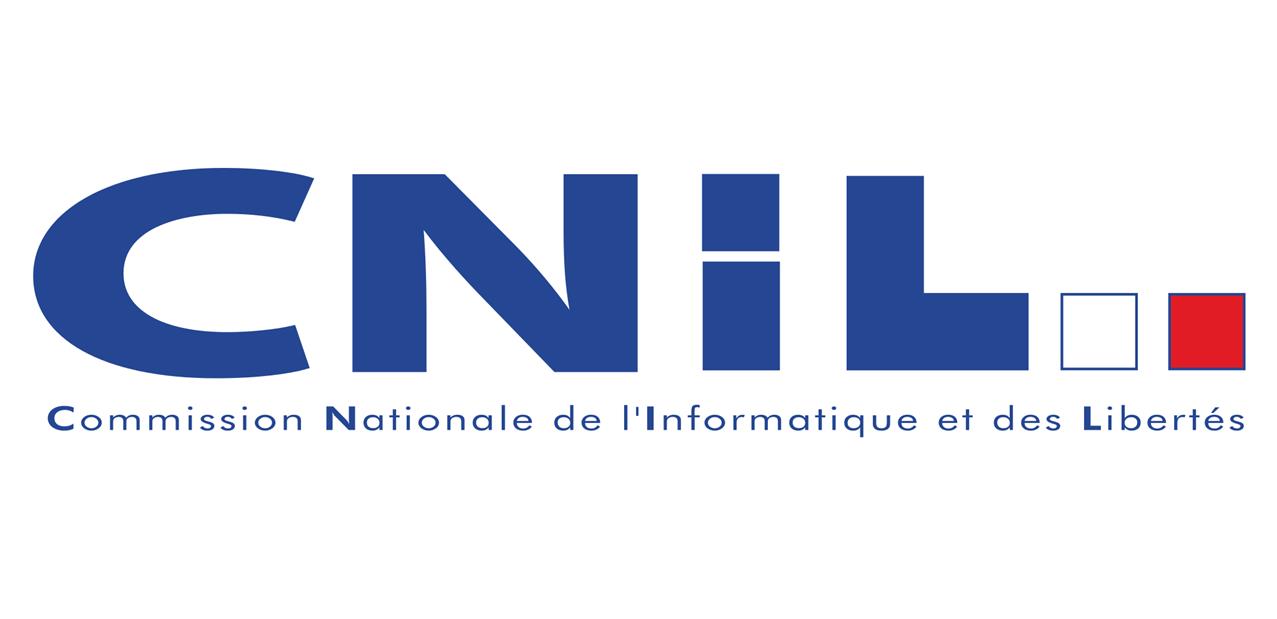 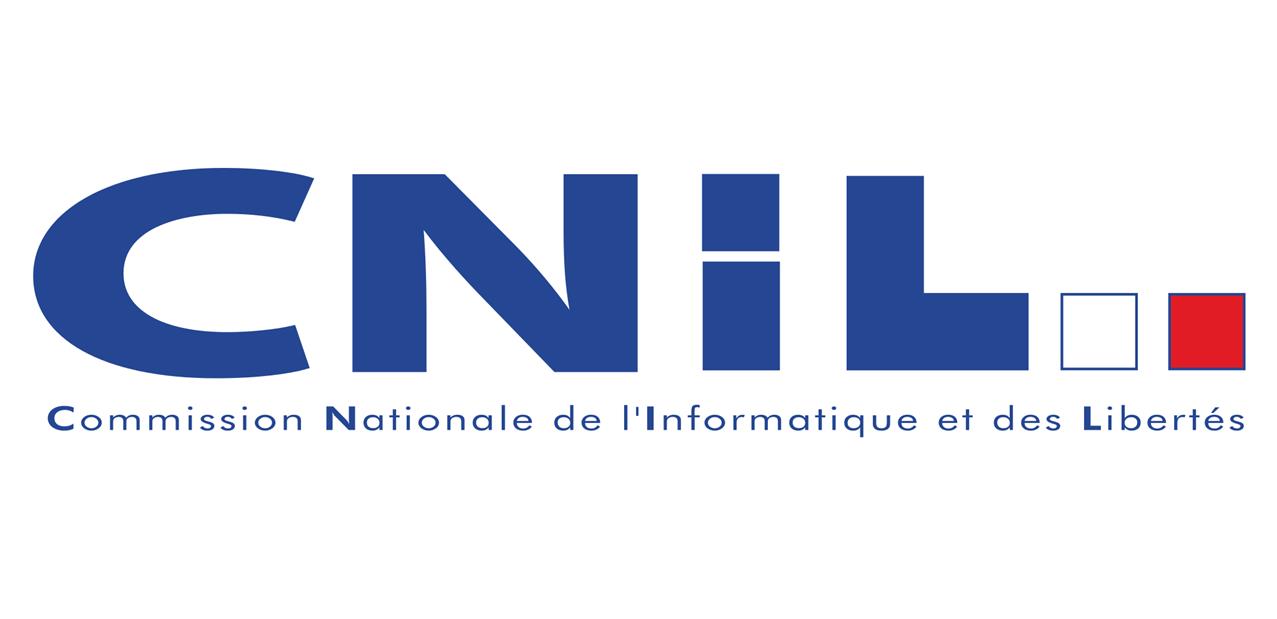 Situation professionnelle : Vous êtes animateur au sein de l’association CAPS à Amiens. Vous animez un atelier informatique pour les jeunes de 13 à 18 ans.La CNIL lance un concours d’affiches à destination des jeunes afin de les aider à protéger leur vie privée sur le net. L’objectif de ces affiches est d’illustrer les 3 conseils suivants :Réfléchis avant de publier (sur internet, tout le monde peut voir ce que tu mets en ligne : infos, photos, opinions…)Attention aux photos (ne publie pas de photos gênantes de tes amis ou de toi-même, car leur diffusion est incontrôlable)Sécurise tes comptes (paramètre toujours tes profils sur les réseaux sociaux afin de rester maître des informations que tu souhaites partager)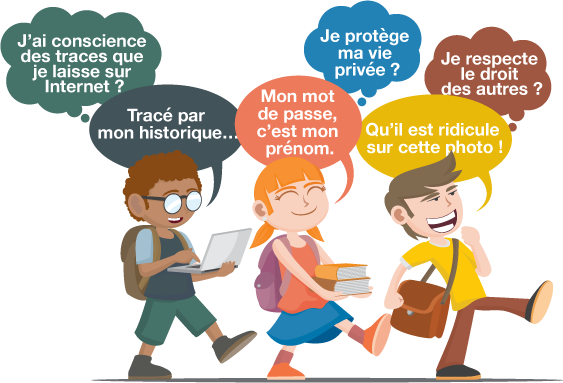 Consigne : Par groupe de 3, réaliser une affiche pour participer à ce concours.Temps imparti : 3 heuresCritères d’évaluation : Votre affiche devra être réalisée avec le logiciel publisher au format A3.Objectif : Réaliser des affiches en respectant les consignes.